UDH Search系统构建及其应用作者：费英林 UDH Search是一个索引创建与检索服务，它与UDH高度集成，核心系统是Apache Solr　－　包括Apache Lucene，SolrCloud， Apache Tika和Solr Cell。 Search生成的索引数据存储在HDFS，避免了海量数据的移动问题，缩短了索引的创建周期；同时，HDFS的多数据备份保证了索引数据的安全性。借助于UDH Search，我们实现了对于存储在HDFS和HBase中的数据的近实时访问。在UDH平台，索引的创建有两种方式：批处理方式和近实时方式。UDH Search提供了标准的Solr API供客户端调用，它还提供了一个简单的UI，可集成在Hue的框架里。 UDH Search的主要特性如下：1）生成的索引文件存储在HDFS里2）可以使用MapReduce批量创建索引3）可以在数据导入HDFS或HBase时实时创建索引4）可以与Hue集成，通过Hue实现界面访问5）可以通过索引数据检索HBase数据本文以HBase数据的索引创建为例，阐述了利用UDH Search的基本工作原理及配置方法，包括批处理方式和实时处理方式。Search概要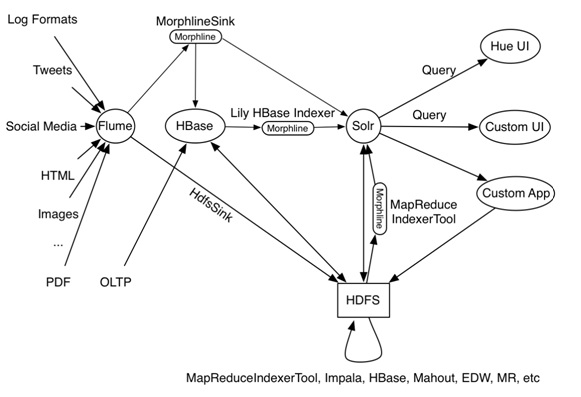 Search中索引创建的主要流程	Search有三种方式创建索引：1）实时索引创建这是一种近实时的索引创建方式。通过Flume的配置文件，可以将输入数据中的字段映射到标准的Solr schema， Lucene建立索引并将索引数据写到HDFS，然后加载到Solr搜索引擎。2）使用MapReduce批量创建索引对于存储在HDFS中的数据，我们可启动一个MapReduce工作流，在Map阶段执行字段抽取和schema映射，在Reduce阶段生成索引文件或索引分片。3）HBase数据索引创建  对于存储在HBase中的数据，有两种创建索引的方式：批处理方式和实时方式。批处理方式 – 通过运行一个MapReduce作业，对已有数据批量创建索引；实时方式 – 利用HBase Replication机制，实时获取HBase的数据流。主要组件1）Morphline - 是一个开源框架，用于辅助Search的索引创建工作。通过配置文件来定义ETL流程，可实现数据读取、数据处理及数据加载。2）Lily HBase NRT Indexer - 在HBase启用了复制模式后，可通过Lily HBase NRT Indexer实时获取HBase的增删改数据，动态创建索引并加载到Solr服务器。3）MapReduceIndexerTool – 批量索引创建工具，生成的索引文件存储在HDFS。Search安装与配置安装节点选择    UDH Search是一个分布式索引创建框架，需要访问HDFS或HBase中的数据。为降低网络IO，提高索引创建效率，可以在每个DataNode或HBase RegionServer所在的主机上部署Search服务。考虑到Search服务可能会影响到整个集群的性能，我们也可以单独搭建一个索引服务器集群。安装命令安装Solr服务器：sudo yum install solr-server solr-doc安装Hue Search服务：sudo yum install hue-search安装Spark Indexer:  sudo yum install solr-cruncMapReduceh安装MapReduce Indexer：sudo yum install solr-mapreduce安装Lily HBase Indexer：sudo yum install hbase-solr-indexer hbase-solr-doc初始化Solr  编辑/etc/default/solr， 设置如下参数：1）ZK集群：SOLR_ZK_ENSEMBLE=<zkhost1>:2181,<zkhost2>:2181,<zkhost3>:2181/solr2）HDFS：SOLR_HDFS_HOME=hdfs://namenodehost:8020/solr3）Solr HDFS client：SOLR_HDFS_CONFIG=/etc/hadoop/conf (包含core-site.xml/hdfs-site.xml的目录)配置Solr 使用Secure HDFS1）为每个Solr服务器创建principals/Keytab :		addprinc -randkey solr/fully.qualified.domain.name@YOUR-REALM.COM		xst -norandkey -k solr.keytab solr/fully.qualified.domain.name	2）在每个Solr服务器上配置Keytab :		sudo mv solr.keytab /etc/solr/conf/		sudo chown solr:hadoop /etc/solr/conf/solr.keytab		sudo chmod 400 /etc/solr/conf/solr.keytab 3）编辑/etc/default/solr：		SOLR_KERBEROS_ENABLED=true		SOLR_KERBEROS_KEYTAB=/etc/solr/conf/solr.keytab		SOLR_KERBEROS_PRINCIPAL=solr/fully.qualified.domain.name@YOUR-REALM.COM在HDFS中创建solr目录	sudo -u hdfs hadoop fs -mkdir /solr	sudo -u hdfs hadoop fs -chown solr /solr在 ZooKeeper中初始化Solr命名空间	solrctl init	solrctl init --force  # 清除全部Solr data，中断所有运行的Solr服务器启动Solr	sudo service solr-server restart	sudo jps –lm配置 – Hue Search1）设置solr_url, 编辑/etc/hue/hue.ini:		# Specify the Solr URL:		[search]		solr_url=http://SolrHostName:8983/solr/2）启用安全（在安全集群里）, 编辑/etc/hue/hue.ini:		security_enabled=true3）启用代理, 编辑/etc/default/solr:		SOLR_SECURITY_ALLOWED_PROXYUSERS=hue		SOLR_SECURITY_PROXYUSER_hue_HOSTS=*		SOLR_SECURITY_PROXYUSER_hue_GROUPS=*4）验证		http://hue-host.com:8888/search/批量创建HBase索引	Search有两种索引创建方式，即批量创建和实时创建。接下的两个章节将以HBase的索引创建为例，阐述相关的配置及运行方式。创建HBase表	在HBase中生成一张测试表，并新增几条数据。例如：	$ hbase shell	hbase(main):002:0> create 'record', {NAME => 'data'}	hbase(main):002:0> put 'record', 'row1', 'data', 'value'	hbase(main):001:0> put 'record', 'row2', 'data', 'value2'生成collection1）生成一个collection的本地目录：		$ solrctl instancedir --generate $HOME/hbase-collection1	  2）编辑这个collection的schema.xml，加入希望生成的字段：		<field name="data" type="string" indexed="true" stored="true" />  3）上传这个collection到ZK集群：	$ solrctl instancedir --create hbase-collection1 $HOME/hbase-collection1	$ solrctl collection --create hbase-collection1创建Lily HBase Indexer配置文件	在collection的本地目录中生成Lily HBase Indexer配置文件，如如 $HOME/morphline-hbase-mapper.xml<?xml version="1.0"?><indexer table="record" mapper="com.ngdata.hbaseindexer.morphline.MorphlineResultToSolrMapper">   <param name="morphlineFile" value="/etc/hbase-solr/conf/morphlines.conf"/>   <!-- <param name="morphlineId" value="morphline1"/> --></indexer>创建Morphline配置文件生成相应的Morphline配置文件 /etc/hbase-solr/conf/morphlines.conf：morphlines : [  {    id : morphline1    importCommands : ["org.kitesdk.morphline.**", "com.ngdata.**"]    commands : [                          {        extractHBaseCells {          mappings : [            {              inputColumn : "data:*"              outputField : "data"               type : string               source : value            }          ]        }      }      { logTrace { format : "output record: {}", args : ["@{}"] } }        ]  }]	运行Lily HBase Indexerhadoop --config /etc/hadoop/conf jar \/usr/lib/hbase-solr/tools/hbase-indexer-mr-*-job.jar --conf \/etc/hbase/conf/hbase-site.xml -D 'mapred.child.java.opts=-Xmx500m' \--hbase-indexer-file $HOME/morphline-hbase-mapper.xml --zk-host \127.0.0.1/solr --collection hbase-collection1 --go-live --log4j \src/test/resources/log4j.properties验证在浏览器中输入地址http://solrhost:8983/solr，选择相应的collection，点击查询进行验证。应用场景批处理模式适用于数据量大，时效性要求不高的情况。实时生成HBase索引	通过HBase的Replication机制，Search实现了HBase数据的（接近）实时索引创建。数据进入主集群，然后Replicate到从集群，从集群的HBase Indexer创建索引到在线Solr服务器。这个过程所用的时间通常是在秒级别。关于HBase备份集群的创建及配置方法请参考‘如何配置UDH HBase Replication集群’。建立HBase主从Replication集群参见‘如何配置UDH HBase Replication集群’设置ZK集群在/etc/hbase-solr/conf/hbase-indexer-site.xml中设置HBase Indexer需要访问的ZK集群：<property>   <name>hbase.zookeeper.quorum</name>   <value>hbase-cluster-zookeeper</value></property> <property>   <name>hbaseindexer.zookeeper.connectstring</name>   <value>hbase-cluster-zookeeper:2181</value></property>设置HBase表的列族为Replication模式对于已经存在的表：	hbase shell> disable 'record'	hbase shell> alter 'record', {NAME => 'data', REPLICATION_SCOPE => 1}	hbase shell> enable 'record'对于新表：	hbase shell> create 'record', {NAME => 'data', REPLICATION_SCOPE => 1}生成collection和配置文件   相关的配置与批量创建索引的配置一致，参考上一个章节。注册一个Indexer在服务中注册Indexer：$ hbase-indexer add-indexer \	--name myIndexer \	--indexer-conf $HOME/morphline-hbase-mapper.xml \	--connection-param solr.zk=solr-cloude-zk1,solr-cloude-zk2/solr \	--connection-param solr.collection=hbase-collection1 \	--zookeeper hbase-cluster-zookeeper:2181检查是否注册成功：     $ hbase-indexer list-indexers在HBase主集群中新增数据，验证结果1）重启服务：	  sudo service hbase-solr-indexer restart2）添加记录到主集群：		   hbase(main):001:0> put 'record', 'row1', 'data', 'value'		   hbase(main):002:0> put 'record', 'row2', 'data', 'value2'3）页面检查索引数据，确认主集群数据已经在从集群中出现并建立了索引。应用场景实时处理模式适用于有持续数据量，时效性要求很高的情况。不适用于存在删除、修改的数据流。安装包http://archive-primary.cloudera.com/cdh5/redhat/6/x86_64/cdh/5.0.4/RPMS/noarch/hbase-solr-1.3+cdh5.0.4+49-1.cdh5.0.4.p0.11.el6.noarch.rpmhbase-solr-doc-1.3+cdh5.0.4+49-1.cdh5.0.4.p0.11.el6.noarch.rpm hbase-solr-indexer-1.3+cdh5.0.4+49-1.cdh5.0.4.p0.11.el6.noarch.rpmsearch-1.0.0+cdh5.0.4+0-1.cdh5.0.4.p0.8.el6.noarch.rpmsolr-4.4.0+cdh5.0.4+198-1.cdh5.0.4.p0.14.el6.noarch.rpmsolr-doc-4.4.0+cdh5.0.4+198-1.cdh5.0.4.p0.14.el6.noarch.rpmsolr-mapreduce-1.0.0+cdh5.0.4+0-1.cdh5.0.4.p0.8.el6.noarch.rpmsolr-server-4.4.0+cdh5.0.4+198-1.cdh5.0.4.p0.14.el6.noarch.rpm	http://archive-primary.cloudera.com/cdh5/redhat/6/x86_64/cdh/5.0.4/RPMS/x86_64/hue-search-3.5.0+cdh5.0.4+387-1.cdh5.0.4.p0.11.el6.x86_64.rpm